**New Opportunities with Changes Health & Wellbeing**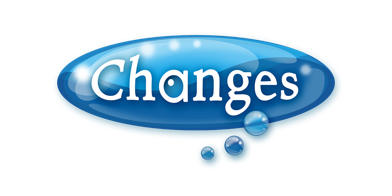 Have you got a criminal background, or have lived experience of substance misuse, mental health, learning disabilities, or another vulnerability?   Changes Health and Wellbeing are currently looking for motivated individuals to work alongside Midlands Partnership Foundation Trust. Working as part of the Liaison and Diversion service, it will be your role to support the mental wellbeing, to act as a mentor for those within the criminal justice system. This service aims to add value, purpose, and direction in people’s lives. Peer Worker x4£18,546 p.a.You will be based at one of the following locations, but working in the community:Worcester - 26 Church Street, Kidderminster, DY10 2ARShrewsbury - The Redwoods Centre, Clee Building, Somerby Drive, Bicton Heath, Shrewsbury, SY3 8DSTelford – The Redwoods Centre, Clee Building, Somerby Drive, Bicton Heath, Shrewsbury, SY3 8DSStafford - Block 7, St Georges Hospital, Corporation Street, Stafford, Staffordshire, ST16 3SRThe Peer Workers must also be abstinent from all illicit substances, in active recovery for aminimum of 6 months and not to have been involved in offending for at least 12 months.This is an excellent opportunity to put your unique personal experiences to use and enrich the lives of others with your knowledge. These roles may lead to future opportunities within the service, including the NHS (subject to funding and availability of roles)Driving license and access to own vehicle is essential to this role as the Peer Worker will be working across a wide geographical area.Each position is until 31st March 2024 and is for 37 hours per week.For an application pack, please email recruitment@changes.org.ukThe deadline for all applications is 5pm Friday 29th July 2022Appointment is subject to a satisfactory Enhanced DBSInterviews will take place Week Commencing 8th August 2022.